
Job & Career Connections Newsletter Fall Edition 1 – 2017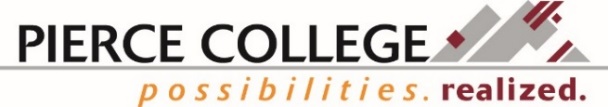 Your Job & Career Connections is your Career Center and supports ALL students, alumni, staff & community members through a variety of direct and self-guided resources and services.FS (Fort Steilacoom) check in at the Welcome Center, Cascade bldg. 3rd fl.PY (Puyallup) check in at the Student Success Center, Gaspard Administration bldg., A106Staff are available for students, staff, and community members from 8am-11am for walk-ins or afternoon appointments as available. See the Workforce staff directory on the attached page. Call 253-964-6265, or visit us at www.pierce.ctc.edu/dist/workforce/.Welcome to Fall 2017! Workforce would like to welcome all new and returning students, faculty and staff to Fall 2017! In our newsletters you will find information on free services and resources available to students and community members. Watch for future editions of our newsletters in your student email or on the Pierce College Workforce website.A Quick Guide to Workforce!The Workforce department and its partners can assist students and individuals with accessing and navigating campus and community resources which may include finding help with funding for tuition and books, housing, applying for financial aid, job search, childcare and more. See below which Workforce program best fits your situation:BFET (Basic Food Employment & Training) Supports students receiving SNAP benefits who are enrolled in certain professional/technical programs.WorkFirst Supports students who are parents of young children, receiving TANF (Cash Assistance), and are enrolled in certain professional/technical programs.Worker Retraining Supports students who currently or have received unemployment benefits in the past 48 months, about to or have separated from the military in past 48 months, are underemployed in an occupation considered ‘not in demand’, a displaced homemaker, or meet other eligibility requirements and are enrolled in certain professional/technical programs.Opportunity Grant Supports students who are low-income (per FAFSA) who are enrolled in certain professional/technical programs.Job and Career Connections is Pierce College’s Career Center and it supports students and community looking for work and need job search resources, career exploration, or a resume or cover letter reviewed.Additional partners available on-campus are:MDC/EOC Co-Lo - helps students and potential students apply to college, complete the FAFSA and other financial aid documents, and access community resources.WorkSource Co-Lo - staff who can assist with navigating unemployment and occupational outlook.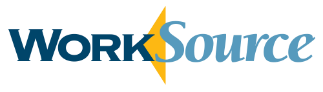 Did you know that at the Pierce College Fort Steilacoom, the Job and Career Connections area is also considered a WorkSource Affiliate? This means that the services we offer, whether self-directed or staff-assisted, meet the high standards needed to be a WorkSource Affiliate.Of the many resources your Job and Career Connections offers, one of these includes our WorkSource Collocated staff who assist students, alumni, staff, and community members. A great advantage to WorkSource staff on campus is they are knowledgeable of Pierce College programs and have a better understanding of how to navigate campus resources. Our WorkSource Collocated staff provide one on one job search services such as: reviewing job readiness, identifying and addressing employment barriers, directing job seekers to appropriate internal and external resources and services. They provide career and employment guidance, resume and interviewing assistance, labor market information and ongoing engagement.Any student or community member wanting to attend school and has received unemployment or may be eligible to receive unemployment in the future would benefit from meeting with our WorkSource staff. Furthermore, WorkSource staff offer specialized knowledge to assist students through the Training Benefits and Commissioner Approved Training application process, answer questions relating to Employment Security Department (ESD) agency programs and services, assist with unemployment paperwork, etc. The staff can access Employment Security’s UTAB system, which is the Washington State unemployment database. They act as the agency liaison to help facilitate issues with their unemployment claim and provide any needed guidance relating to their claim.The www.WorkSourceWA.com website is another great resource for job seekers. It allows customers access to an all in one job search website. Upon creating a job seeker account, they are able to build and/or upload resumes for immediate application submissions. The website provides career tools such as career & labor market exploration, education & other training program options, and direct links to outside job boards. Our WorkSource Collocated staff is available at Pierce College Puyallup on Tuesdays and Pierce College Fort Steilacoom on Wednesday and Thursdays. (See contact information in Workforce Staff Directory.)The nearest WorkSource office is located at 1305 Tacoma Avenue South, Suite 201, Tacoma, WA 98402 or call 253-593-7300. This can be an option for questions that need to be answered by a WorkSource staff member on those days they are not on campus.Workforce Staff DirectoryDiana Baker, Job & Career Connections/Worker Retraining Manager dbaker@pierce.ctc.edu 253-912-3641 *Available Monday, Tuesday, Wednesday, & Friday at FS, Thursday at PYJeanette Miller, Basic Food Employment & Training (BFET)/WorkFirst Manager jmiller@pierce.ctc.edu253-912-3740 *Available Monday - Friday at FSAlexis Burris, Educational Opportunity Center Collocated Staff aburris@pierce.ctc.edu253-964-6682 or work cell 253-722-3429*Available Tuesday – Friday at FS, Monday at PYAnnette Sawyer-Sisseck, Business/Accounting Navigator asawyer-sisseck@pierce.ctc.edu253-864-3362 **Available Tuesday & Thursday at PY (C190H/J/F), Wednesday at FSBrandy Ferber-Christensen, CIS/CNE Navigator bferber@pierce.ctc.edu253-864-3193 **Available Monday - Thursday at PY (T-TH C190F)Brittany Crabtree, Basic Food Employment & Training (BFET)/WorkFirst Coordinator bcrabtree@pierce.ctc.edu253-912-3617 *Available Monday at PYDenise Green, Workforce Coordinator dgreen@pierce.ctc.edu253-864-3385 *Available Tuesday, Wednesday & Friday at PYGunnar Jaeck, Basic Food Employment & Training (BFET) Coordinator gjaeck@pierce.ctc.edu253-912-2399 ext. 5770 *Available Monday – Thursday at FSJayna Pettersen, Criminal Justice & Social Service Mental Health Navigator jpettersen@pierce.ctc.edu253-912-2324 **Available Monday, Tuesday & Thursday at FS (M/TH CJ Office, C387), Wednesday & Friday at PYRoxanne Cassidy, Puyallup Opportunity Grant Coordinator rcassidy@pierce.ctc.edu253-840-8329 *Available Tuesday – Thursday at PYSandy Mondragon, WorkFirst Coordinator smondragon@pierce.ctc.edu253-912-3617 *Available Tuesday, Wednesday, & Friday at FS, Thursday at PYWorkSource Collocated staff 253-964-6798 *Available Tuesday at PY, Wednesday & Thursday at FS.**Navigators are not always in the Welcome Center or Student Success Center. On those days hours of availability may differ.